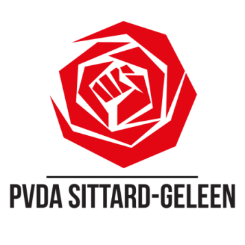 Motie gemeentelijke persberichten Sittard-GeleenDe gemeenteraad van de gemeente Sittard-Geleen in vergadering bijeen op 15/16 december 2020Constaterende dat:Het versturen van gemeentelijke persberichten voorafgaand aan de behandeling van onderwerpen in de ronde en de raad frequent wordt gedaan;Overwegende dat:Het versturen van persberichten hoort bij een transparante overheid;De raad het budgetrecht heeft en niet het college;Verzoekt het College:Om in de persberichten over zaken waar de raad over beslist duidelijk aan te geven dat: 
1) het aangeboden stuk een uitwerking door het college van een eerder door de raad genomen besluit of gesteld kader betreft; 
2) de raad gevraagd wordt te toetsen of het aangeboden stuk inderdaad de gewenste uitwerking betreft of dat inhoudelijke danwel financiële wijzigingen van het voorstel nodig zijn. En gaat over tot de orde van de dag.
Indiener:  Paul Kubben, PvdA

Mede-indiener(s):